Прогноз чрезвычайных ситуаций, пришествий и аварийна 3 октября 2023 года1. Природные ЧСМетеорологический прогнозОпасные явления: не прогнозируются.Неблагоприятные явления: не прогнозируются.Лесопожарная обстановка: Опасные явления: на территории Свердловской области прогнозируется чрезвычайная пожарная опасность (5 класс горимости леса по региональной шкале).Прогноз агрометеорологической обстановки: 	В ближайшие дни условия для роста и развития сельскохозяйственных культур ожидаются удовлетворительными. Прогноз гидрологической обстановки:В ближайшие дни существенного увеличения водности рек области 
не ожидается.Прогноз параметров лесопожарной обстановки:На территории области будут действовать 1-ый, 3-ий, 4-ый и 5-ый классы пожарной опасности в лесах в зависимости от условий погоды.Первый класс: Артемовский ГО, Асбестовский ГО, Белоярский ГО, Березовский ГО, ГО Богданович, ГО Верх-Нейвинский, ГО Верхнее Дуброво, Верхнесалдинский ГО, ГО Верхний Тагил, ГО Верхняя Пышма, ГО Верхняя Тура, ГО Верхотурский, Волчанский ГО, Гаринский ГО, Горноуральский ГО, 
МО «город Екатеринбург», ГО Заречный, Каменский ГО, Каменск-Уральский ГО, Камышловский ГО, ГО Карпинск, Качканарский ГО, Кировградский ГО, ГО Краснотурьинск, ГО Красноуральск, Кушвинский ГО, 
«ГО «город Лесной», Малышевский ГО, Невьянский ГО, Нижнетуринский ГО, город Нижний Тагил, ГО «Нижняя Салда», Новолялинский ГО, Новоуральский ГО, Полевской ГО, Пышминский ГО, ГО Рефтинский, ГО ЗАТО Свободный, Североуральский ГО, Серовский ГО, Сосьвинский ГО, ГО Среднеуральск, 
ГО Сухой Лог, Сысертский ГО, Туринский ГО, ГО ЗАТО Уральский, Камышловский МР, Нижнесергинский МР, Таборинский МР.Третий класс: Режевской ГО.Четвертый класс: Арамильский ГО, Артинский ГО, Ачитский ГО, Бисертский ГО, ГО Дегтярск, ГО «город Ирбит», Ирбитское МО, ГО Красноуфимск, 
МО Красноуфимский округ, ГО Первоуральск, ГО Ревда, ГО Староуткинск, Тавдинский ГО, Талицкий ГО, Байкаловский МР, Слободо-Туринский МР, Шалинский ГОПятый класс: ГО Пелым, Ивдельский ГО, МО Алапаевское, МО город Алапаевск, Махневское МО, Тугулымский ГО.В отдельных районах, где сохраняется высокая и чрезвычайная пожарная опасность, прогнозируется возникновение единичных очагов природных пожаров.Прогноз сейсмологической обстановки:Экзогенные геологические процессы на территории области по всем типам прогнозируются на уровне среднемноголетних значений.Прогноз экологической обстановки:На территории Свердловской области не прогнозируется высокого 
и экстремально высокого уровня загрязнения атмосферного воздуха.1.1. Прогноз биологической опасности:Эпидемиологическая обстановка: Будут продолжаться лечебно-профилактические мероприятия в связи 
с новой коронавирусной инфекцией.Обстановка по остальным инфекционным заболеваниям будет оставаться стабильной.Эпизоотическая обстановка: Продолжится реализация специальных противоэпизоотических 
и ветеринарно-санитарных мероприятий.2. Техногенные ЧС:Дорожно-транспортные происшествия:В связи с нарушением правил дорожного движения водителями транспортных средств прогнозируется 6-9 ДТП с пострадавшими, что на уровне среднемноголетних значений (8).В связи с началом учебного периода, возможно увеличение количества ДТП возле образовательных учреждений и с участием детей-пешеходов.Возникновение ДТП возможно на участках автомобильных дорог: Екатеринбург-Тюмень (ГО Богданович), Екатеринбург-Шадринск-Курган (Белоярский ГО), Нижняя Тура-Качканар (Качканарский ГО), 
Серов-Североуральск-Ивдель (Североуральский ГО), а также населенных пунктах 
в следующих муниципальных образованиях: МО «город Екатеринбург», город Нижний Тагил, Каменск-Уральский ГО, Ачитский ГО, Верхнесалдинский ГО, Горноуральский ГО, ГО Краснотурьинск, ГО Первоуральск, Полевской ГО, Серовский ГО, Сысертский ГО, Тугулымский ГО. Техногенные пожары:Возникновение техногенных пожаров прогнозируется преимущественно в частных жилых домах, дачных, надворных постройках в городах и сельской местности, из-за нарушения правил пожарной безопасности.Прогноз нарушений на системах жилищно-коммунального хозяйства 
и жизнеобеспечения населения:	Вероятны нарушения и инциденты на системах ЖКХ и энергетики, вызванные изношенностью инженерных сетей и оборудования.Происшествия на туристических маршрутах: Осложнения передвижения туристических групп на туристических маршрутах в Свердловской области не ожидается.Происшествия на водных объектах:Не исключаются происшествия, связанные с травматизмом и гибелью людей на: Белоярское вдхр. (ГО Заречный), Верх-Исетское вдхр., оз. Шарташ (МО г.Екатеринбург), Нижне-Тагильское вдхр., (МО г. Нижний Тагил), Исетское вдхр. (ГО Среднеуральск), а также река Тура, река Тавда, река Чусовая, река Исеть..Прочие происшествия техногенного характера: 	В связи с продолжающимся сезоном ягодно-грибного сбора 
не исключаются единичные случаи потерявшихся в лесных массивах (группа риска – пожилые люди и дети).Рекомендованные превентивные мероприятия	С целью снижения рисков и смягчения последствий возможных чрезвычайных ситуаций рекомендуется:Органам местного самоуправления муниципальных образований:1.1 При получении оперативного, экстренного или штормового предупреждения об опасных природных явлениях организовать оперативное прогнозирование возможных последствий, определить степень опасности, осуществить оповещение и информирование населения, которое может оказаться в зоне влияния опасного природного явления.- проверить и обеспечить готовность системы оповещения, средств связи и управления, в том числе дублирующих;- уточнить расчет сил и средств для ликвидации возможных чрезвычайных ситуаций;- усилить контроль за обстановкой по линии дежурно-диспетчерских служб, обеспечить немедленное прохождение информации и докладов.1.2. При возникновении опасных природных явлений на территории муниципальных образований необходимо в трёхдневный срок приглашать 
в пострадавший район представителя ближайшей метеостанции 
для подтверждения данного явления, с последующим запросом в ФГБУ «Уральское УГМС» о подтверждении опасного природного явления с описанием нанесенного разрушения, повреждения объектов, жилых построек и предварительного материального ущерба. 1.3.	Для предотвращения происшествий на водных объектах осуществлять разъяснительную работу среди населения и любителей рыбной ловли по безопасному поведению людей на водных объектах.1.4.	В целях недопущения завоза и распространения на территории Свердловской области заболевания, вызванного новым коронавирусом (2019-nCoV):	- взять под личный контроль санитарно-эпидемиологическую обстановку 
на территории муниципального образования. 1.5.	Проводить противоэпидемические и профилактические мероприятия 
по предупреждению распространения среди населения заболеваемости ОРВИ 
и пневмонии, ОКИ, острого вирусного гепатита «А», а также кори.1.6. Для предотвращения аварийных и чрезвычайных ситуаций на системах жизнеобеспечения необходимо: - поддерживать в готовности аварийно-восстановительные бригады 
по ликвидации возможных аварий на системах тепло-, водо-, газо- 
и электроснабжения;	- принимать меры по обеспечению бесперебойного электро- и водоснабжения котельных и водозаборных сооружений.1.7. Для предотвращения аварийных и чрезвычайных ситуаций на автомобильных дорогах:	- своевременно принимать все исчерпывающие меры по предупреждению аварийных ситуаций в случае задымления дорог, мостов и иных сооружений (ограничивать движение, оповещать водителей, организовывать пути объезда);- проводить мониторинг дорожной обстановки на подведомственной территории;- регулярно информировать население о состоянии дорожного покрытия.1.8. С целью недопущения ухудшения лесопожарной обстановки рекомендуется:- взять под личный контроль лесопожарную обстановку в границах муниципального образования;	- поддерживать в готовности силы и средства, привлекаемые 
для предупреждения и тушения природных пожаров, включая резервную пожарную технику, пожарно-техническое вооружение и средства связи- продолжить мероприятия по очистке территорий в полосе отвода автомобильных и железнодорожных дорог, по уходу за минерализованными полосами;- запретить отжиг сухой растительности и иных горючих материалов на территориях, прилегающих к лесным массивам;- проводить целенаправленную работу среди населения по вопросам профилактики пожаров в населенных пунктах и лесах, в том числе с привлечением СМИ;- своевременно вводить противопожарные режимы на подведомственной территории;- обеспечить своевременное установление особого противопожарного режима;	- обеспечить приведение в исправное состояние источников наружного противопожарного водоснабжения, а также подъезд к водоемам.2. Органам ГИБДД: 	– с началом учебного года возрастет интенсивность пешеходного 
и автомобильного движения вблизи образовательных учреждений и на улицах муниципальных образований. В связи с этим органам ГИБДД обеспечить безопасность на маршрутах передвижения детей при пересечении автомобильных проезжих частей, проводить разъяснительную работу 
о необходимости соблюдения правил дорожного движения с водителями автотранспортных средств, детьми и ответственными работниками образовательных учреждений;– реализовать меры по предупреждению аварийных ситуаций на участках автомобильных дорог (наиболее опасных к возникновению ДТП);	– обеспечить безопасность на маршрутах передвижения детей 
при пересечении автомобильных проезжих частей, проводить разъяснительную работу о необходимости соблюдения правил дорожного движения 
с водителями автотранспортных средств, детьми и ответственными работниками образовательных учреждений.3. Руководителям предприятий, организаций и учреждений:3.1. Усилить охрану и предусмотреть меры безопасности промышленных 
и особо важных объектов, обеспечивающих жизнедеятельность населения, 
а также объектов с массовым пребыванием людей (спортивные сооружения, торговые и развлекательные центры и т.д.) при получении информации об угрозе террористических актов;3.2. Дорожно-эксплуатационным организациям своевременно и в полном объеме произвести необходимые работы для поддержания удовлетворительного состояния дорожного покрытия.4. Органам Государственного пожарного надзора для предотвращения роста техногенных пожаров в жилом секторе: 	– проводить разъяснительную работу среди населения по вопросам профилактики пожаров в административных, общественных и жилых зданиях, частном секторе и дачных участках.Начальник отдела мониторинга, моделирования и организации проведения превентивных мероприятий ЦУКС ГУ МЧС России по Свердловской области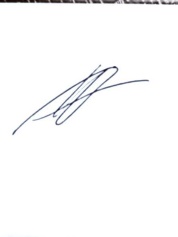 майор внутренней службы                                                                       Н.Н. КоркинСтарший оперативный дежурныйЦУКС ГУ МЧС Россиипо Свердловской области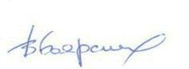 подполковник внутренней службы                                                           В.С. БоярскихПогоду в Свердловской области будет определять малоградиентное поле пониженного давленияПогоду в Свердловской области будет определять малоградиентное поле пониженного давленияСвердловская областьОблачно с прояснениями, местами небольшие дожди, на севере и в горах до умеренных. Ветер западный, юго-западный 4-9 м/с, отдельные порывы до 14 м/с. Температура воздуха ночью 6-11°, в  горах и низинах до +1°, днем 12-17°.МО «город Екатеринбург»Облачно с прояснениями, преимущественно без осадков. Ветер юго-западный 4-9 м/с. Температура воздуха ночью 9-11°, днем 15-17°.Северный УООблачно с прояснениями, местами небольшие дожди и умеренные дожди. Ветер западный, юго-западный 4-9 м/с, отдельные порывы до  14 м/с. Температура воздуха ночью +4,+9°, в горах до +1°, днем 12-16°.Восточный УООблачно с прояснениями, местами небольшие дожди. Ветер западный, юго-западный 4-9 м/с, отдельные порывы до 14 м/с. Температура воздуха ночью +2,+7°, днем 13-17°.Западный УООблачно с прояснениями, местами небольшие дожди и умеренные дожди. Ветер западный, юго-западный 4-9 м/с, отдельные порывы до  14 м/с. Температура воздуха ночью 6-10°, в горах до +1°, днем 12-16°.Горнозаводской УООблачно с прояснениями, местами небольшие дожди и умеренные дожди. Ветер западный, юго-западный 4-9 м/с, отдельные порывы до  14 м/с. Температура воздуха ночью 6-9°, в горах до +1°, днем 13-16°.Южный УООблачно с прояснениями, местами небольшие дожди. Ветер западный, юго-западный 4-9 м/с, отдельные порывы до 14 м/с. Температура воздуха ночью 7-11°, в низинах до +3°, днем 14-17°.Субъект РФ1 класс 
пожарной опасности2 класс пожарной опасности3 класс пожарной опасности4 класс пожарной опасности5 класс пожарной опасностиСвердловская область(73 МО)49 МО0 МО1 МО17 МО6 МО